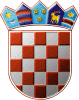 	REPUBLIKA HRVATSKA	ŽUPANIJSKO IZBORNO POVJERENSTVO	ZAGREBAČKE ŽUPANIJEKLASA: 013-03/19-01/04URBROJ: 238/1-01-19-30ZAGREB, 09.04.2019.Na temelju članka 32. i 33. Zakona o izboru članova u Europski parlament iz Republike Hrvatske ("Narodne novine",broj 92/10., 23/13. i 143/13.), Županijsko izborno povjerenstvo ZAGREBAČKE ŽUPANIJE , na sjednici održanoj 09.04.2019. donijelo jeRJEŠENJEo određivanju biračkih mjestaNA PODRUČJU OPĆINE PUŠĆANa području Općine PUŠĆA određuju se biračka mjestaPREDSJEDNICA ŽUPANIJSKOG IZBORNOG PROVJERENSTVA ZAGREBAČKE ŽUPANIJEŽELJKA BREGEŠ1. Biračko mjesto broj                                              1.BIRAČKO MJESTO BROJ 1.DONJA PUŠĆA, DRUŠTVENI DOM, KUMROVEČKA 107na kojem će glasovati birači s prebivalištem uDONJA PUŠĆA: BREGOVLJANSKA CESTA, DUBROVAČKA CESTA, GRMOVČICA, JURJEVSKA ULICA, KUMROVEČKA CESTA, KUPINSKA ULICA, MAGDALENSKA ULICA, RAVNICE, STRMEČKA ULICA, ŠKOLSKA ULICA, TREŠNJEVAČKA ULICA, VIDIKOVEC, VOĆARSKA ULICA, ZAGORSKA ULICA, GORNJA PUŠĆA: MAGDALENSKA ULICA, ŽLEBEC PUŠĆANSKI: DUGA ULICA, MLINARSKA ULICA, SLABUŠINSKA ULICA, ŽLEBČANSKA ULICA2. Biračko mjesto broj                                              2.BIRAČKO MJESTO BROJ 2.DONJA PUŠĆA, DRUŠTVENI DOM - PROSTORIJA MJESNOG ODBORA, KUMROVEČKA 107/Ina kojem će glasovati birači s prebivalištem uGORNJA PUŠĆA: DVORSKA ULICA, II. JUGOVEČKI ODVOJAK, JUGOVEČKA ULICA, JUGOVEČKI ODVOJAK, KUMROVEČKA CESTA, MILIĆGRADSKA ULICA, RAVNICE, UL.ANTUNA KOVAČIĆA, UL.JOSIPA KRAŠA, UL.VLADIMIRA NAZORA, ULICA IVANA GORANA KOVAČIĆA, ULICA STJEPANA STANIŠAKA, ULICA ZAGORSKIH ODREDA, USKI PUT, VIDIKOVEC, ZAGREBAČKA ULICA, ZELENGAJSKA ULICA3. Biračko mjesto broj                                              3.BIRAČKO MJESTO BROJ 3.BREGOVLJANA, KUĆA KOŽINA ZVONKA, BREGOVLJANSKA 53na kojem će glasovati birači s prebivalištem uBREGOVLJANA: BREGOVLJANSKA CESTA, DUGA ULICA, KRATKI PUT, NOVI PUT, SELSKI PUT, STRMEČKA ULICA, SUŠINOV BRIJEG, ŠUMSKI PUT4. Biračko mjesto broj                                              4.BIRAČKO MJESTO BROJ 4.HRUŠEVEC PUŠĆANSKI, KUĆA FILKOVIĆ DRAGUTINA, JOSIPA MILIĆA 8na kojem će glasovati birači s prebivalištem uHRUŠEVEC PUŠĆANSKI: BREGOVITA ULICA, BREGOVITA ULICA I ODVOJAK, HORVATI, I ZAGREBAČKI ODVOJAK, MILIĆGRADSKA, ORGULANOV BREG, STANIŠAKI, STANIŠAKOV JAREK, ULICA JOSIPA MILIĆA, ZAGREBAČKA ULICA5. Biračko mjesto broj                                              5.BIRAČKO MJESTO BROJ 5.HREBINE, KUĆA ŠINKO MARINKA, ULICA MATIJE GUPCA 5na kojem će glasovati birači s prebivalištem uHREBINE: BOROVINA, BUKOVEČKA ULICA, CVJETNA ULICA, HREBINSKA ULICA, MLADINA, ULICA MATIJE GUPCA, ULICA STJEPANA RADIĆA, VINOGRADSKA ULICA, VOĆARSKA ULICA, ZAGORSKA ULICA, ZAGREBAČKA ULICA6. Biračko mjesto broj                                              6.BIRAČKO MJESTO BROJ 6.DUBRAVA PUŠĆANSKA, KUĆA MIHALINEC SLAVICE, DUBROVAČKA CESTA 36na kojem će glasovati birači s prebivalištem uDUBRAVA PUŠĆANSKA: DUBROVAČKA CESTA, JAKŠINA, MLADINA, NOVA ULICA, STALJAČKA ULICA, ULICA LJUDEVITA GAJA, VINOGRADSKA ULICA, ŽIROVNICA7. Biračko mjesto broj                                              7.BIRAČKO MJESTO BROJ 7.MARIJA MAGDALENA, VATROGASNI DOM MARIJA MAGDALENA, DUGANSKA BBna kojem će glasovati birači s prebivalištem uMARIJA MAGDALENA: DUGANSKA ULICA, MAGDALENSKA ULICA, OBRŠJE, ODVOJAK MAGDALENSKE UL, VIDIKOVAC, ZAGREBAČKA ULICA, ZELENGAJSKA ULICA